Тема «Кругове плетіння»1.Ознайомтесь з технікою кругове плетінняКруговий плетінняКруговий плетіння, або французьке, теж користується популярністю. І це зовсім не дивно, тому що всі вироби виходять красиві і як би повітряні. Ця техніка передбачає використання толстого стрижня з дроту. На його заснування надівається кілька бусинок, а знизу додається дріт тонший.Розташування обох дротів виходить паралельним, але скріплені вони одним завитком. Це дозволяє отримати одну половинку дуги. З іншого боку стрижня прикріплюється ще одна дуга з бісером.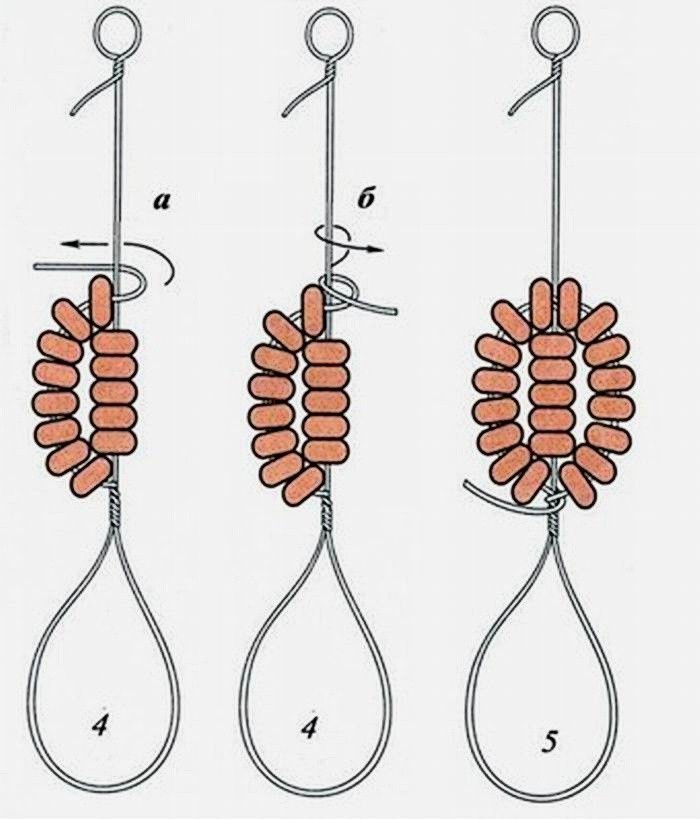 2.Перегляньте інструкцію виконання винограду за посиланнямhttps://handmadebase.com/uk/vine-of-beads-their-hands-in-weight/3. Виконайте виноградинки.